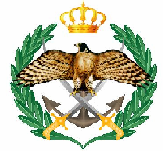 بسم الله الرحمن الرحيـمإعلان طرح عطاء رقــمم ش5/75/2021(شراء مكيفات عدد (66) )تعلـن القيــادة العامــة للقــوات المسلحــة الأردنيـة – الجيش العربي/ مديرية المشتريات الدفاعية عن طرح عطاء رقم م ش5/75/2021 الخـاص بشـراء مكيفات عدد (66) فعلى المتعهدين الراغبين بالاشتراك في هذا العطاء مراجعة مديرية المشتريات الدفاعية/ شعبة الاتصالات والأنظمة الإلكترونية لشراء نسخة العطاء مقابل دفع مبلغ (20) عشرين دينار أردني غير مستردة مصطحبين معهم سجل تجاري ورخص المهن سارية المفعول أو صور عنها.يتم بيع دعوة العطاء يوميًا ولغاية الساعة (1300) بعد الظهر من كل يوم ما عدا يوم الخميس والعطل الرسمية ويكون يوم الاثنين الموافق 21/2/2022 الساعة (1300) أخر موعد لبيع دعوة العطاء.تعاد المناقصات بواسطة الظرف المختوم الى مديرية المشتريات الدفاعية /سكرتير اللجان قبل الساعة (1300) يوم الثلاثاء الموافق 22/2/2022 معززة بتأمين مالي مصدق بقيمة (5%) خمسة بالمئة من قيمة المناقصة وكل مناقصة ترد بعد هذا التاريخ أو غير مرفق بها تأمين مالي تهمل ولا ينظر بها .4. علماً بان موقعنا على الانترنت هو www.jafdop.mil.jo(للاطلاع على المواصفات الفنية المطلوبة والشروط العامة للدخول في العطاءات)بسم الله الرحمن الرحيم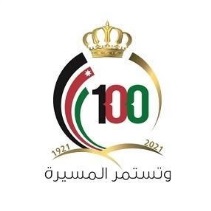 القيادة العامه للقوات المسلحه الأردنية – الجيش العربيمديرية المشتريــات الدفاعيـــــــــــــةالرقـــم:م ش5/75/2021/لاسلكي/ التاريخ:       جمادى الاخرة  1443                    كانون الثانــي  2022    مديرية التوجيه المعنــــــــــــــــــــــويالموضـــــــوع: الإعلانــــــــاتارسل اليكم بطيه الاعلان المرفق بخصوص طرح عطاء (شراء مكيفات عدد (66) ) للعمل على نشره في الصحف المحلية وحسب التواريخ التالية:لإجراءاتكم وإعلامنا لطفـــــــــاً.عـ/العميد المهندسمدير المشتريات الدفاعيــــــــــــــــــــــةمقدم مهندس عبد الله نواف الخصاونةنسخة إلى:مديرية سلاح الاسلكي الملكـــــــــــــــــــــــــــيمديرية مؤسسة الاسكان والاشغال العسكريـــةمديرية الدائرة الماليـــــــــــــــــــــــــــــــــــــــةرئيس شعبة المعلومات والقوى البشريــــــــــةسكرتير اللجـــــــــــــــــــــــــــــــــــــــــــــــــــان لوحة الإعلانـــــــــــــــــــــــــــــــــــــــــــــــــاتيــوم الثلاثـاء  25/1/2022   الــــــــــــــــــــــــــــــرأييــوم الاربعاء   26/1/2022   الدستــــــــــــــــــــــــــوريــوم الخميس   27/1/2022   اي صحيفة معتمدة لديكم